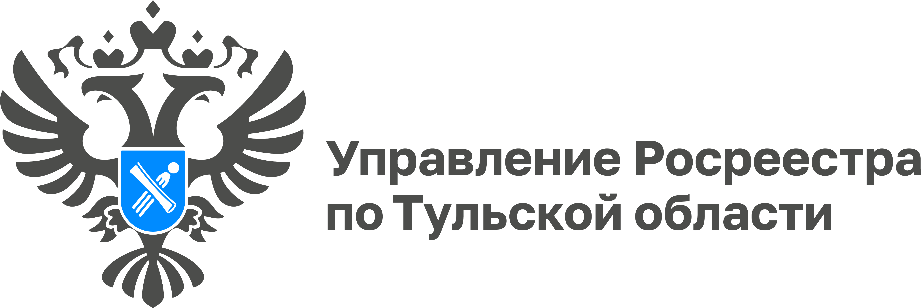 Как тулякам отказаться от земельного участкаНекоторые жители Тульской области, в связи невозможностью использования своих земельных участков, желают отказаться от них. Причины могут быть разные - удаленность объекта, отсутствие физической возможности обрабатывать земельный участок, уплата налогов за неиспользуемое имущество.	Отказаться от права собственности на земельный участок возможно путем подачи соответствующего заявления в орган регистрации прав через офисы МФЦ, либо через «личный кабинет» сайта Росреестра. К заявлению прикладывается правоустанавливающий документ на земельный участок, в случае, если право собственности не зарегистрировано в ЕГРН. За государственную регистрацию прекращения права собственности на земельный участок пошлина не взимается.Орган регистрации осуществит государственную регистрацию права собственности муниципального образования и в течение пяти рабочих дней с этой даты направит уведомление в соответствующий орган власти, а также лицу, подавшему заявление об отказе. Право собственности на земельный участок прекращается с даты государственной регистрации отказа.«Ввиду различных жизненных обстоятельств, процедура отказа от права собственности может оказаться полезна гражданам. В дальнейшем эти земельные участки могут быть перераспределены и запущены в оборот и использованы для нужд муниципалитета», - рассказала заместитель руководителя Управления Росреестра по Тульской области Татьяна Трусова.